Картотека дидактических игр по речевому развитиюдетей дошкольного возраста 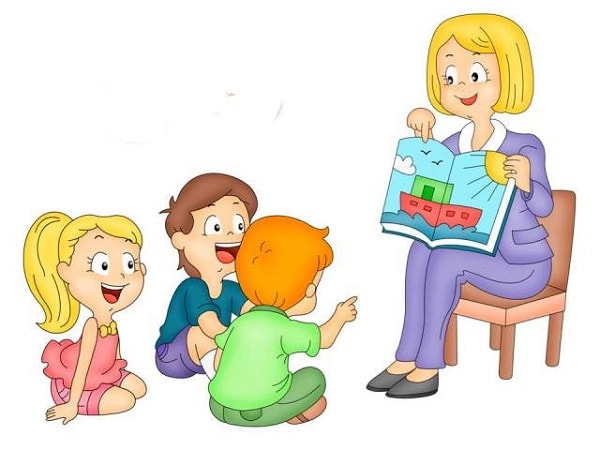 «Кто как разговаривает?» Цель: расширение словарного запаса, развитие быстроты реакции. Ход: педагог поочерёдно бросает мяч детям, называя животных. Дети, возвращая мяч, должны ответить, как то или иное животное подаёт голос: Корова  - мычитТигр - рычит Змея - шипит Комар -пищит Собака - лает Волк -воет Утка -крякает Свинья-хрюкает Вариант 2. Воспитатель  бросает мяч и спрашивает: «Кто рычит?», «А кто мычит?», «Кто лает?», «Кто кукует?» и т.д.«Кто где живёт?»Цель: закрепление знания детей о жилищах животных, насекомых. Закрепление употребления в речи детей грамматической формы предложного падежа с предлогом «в». Ход: Бросая мяч поочерёдно каждому ребёнку, педагог задаёт вопрос, а ребёнок, возвращая мяч, отвечает. Вариант 1. педагог: – Дети: Кто живёт в дупле?-Белка. Кто живёт в скворечнике?-Скворцы. Кто живёт в гнезде?-Птицы. Кто живёт в будке?-Собака. Кто живёт в улье?-Пчёлы Кто живёт в норе?-Лиса. Кто живёт в логове?-Волк. Кто живёт в берлоге?-Медведь. Вариант 2. педагог: -Дети: Где живёт медведь?-В берлоге. Где живёт волк?-В логове. Вариант 3. Работа над правильной конструкцией предложения. Детям предлагается дать полный ответ: «Медведь живёт в берлоге». «Подскажи словечко» Цель: развитие мышления, быстроты реакции. Ход: педагог, бросая мяч поочерёдно каждому ребёнку, спрашивает: – Ворона каркает, а сорока? Ребёнок, возвращая мяч, должен ответить: – Сорока стрекочет. Примеры вопросов: – Сова летает, а кролик? – Корова ест сено, а лиса? – Крот роет норки, а сорока? – Петух кукарекает, а курица? – Лягушка квакает, а лошадь? – У коровы телёнок, а у овцы? – У медвежонка мама медведица, а у бельчонка?«Кто как передвигается?»Цель: обогащение глагольного словаря детей, развитие мышления, внимания, воображения, ловкости. Ход: педагог, бросая мяч каждому ребёнку, называет какое-либо животное, а ребёнок, возвращая мяч, произносит глагол, который можно отнести к названному животному. Педагог:-Дети: Собака-стоит, сидит, лежит, идёт, спит, лает, служит (кошка, мышка…) «Горячий – холодный»Цель: закрепление в представлении и словаре ребёнка противоположных признаков предметов или слов-антонимов. Ход: педагог, бросая мяч ребёнку, произносит одно прилагательное, а ребёнок, возвращая мяч  называет другое – с противоположным значением. Педагог: Горячий-холодный Хороший-плохой Умный-глупый Весёлый-грустный Острый-тупой Гладкий-шероховатый «Что происходит в природе?» Цель: закрепление употребления в речи глаголов, согласования слов в предложении. Ход: педагог, бросая мяч ребёнку, задаёт вопрос, а ребёнок, возвращая мяч, должен на заданный вопрос ответить. Игру желательно проводить по темам. Пример: Тема «Весна» Педагог: -Дети: Солнце – что делает? - Светит, греет. Ручьи – что делают? -Бегут, журчат. Снег – что делает? - Темнеет, тает. Птицы – что делают? - Прилетают, вьют гнёзда, поёт песни. Капель – что делает? –Звенит, капает. Медведь – что делает?- Просыпается, вылезает из берлоги.«Кто может совершать эти действия?» Цель: активизация глагольного словаря детей, развитие воображения, памяти, ловкости. Ход: педагог, бросая мяч ребёнку, называет глагол, а ребёнок, возвращая мяч, называет существительное, подходящее к названному глаголу.Педагог:- Дети: Идёт-человек, животное, поезд, пароход, дождь… Бежит-ручей, время, животное, человек, дорога… Летит-птица, бабочка, стрекоза, муха, жук, самолёт… Плывёт-рыба, кит, дельфин, лодка, корабль, человек…«Из чего сделано?» Цель: закрепление в речи детей употребления относительных прилагательных и способов их образования. Ход: педагог, бросая мяч ребёнку, говорит: «Сапоги из кожи», а ребёнок, возвращая  мяч, отвечает: «Кожаные».Педагог: - Дети: Рукавички из меха - меховые Таз из меди - медный Ваза из хрусталя - хрустальная Рукавички из шерсти - шерстяные«Разложи по полочкам»Цель: ориентировка в пространстве. Ход: персонаж Федора просит ребят помочьей: кастрюли и сковороды поставить на нижнюю полку, тарелки, ложки, ножи вилки – на полку повыше, а блюдца и кувшины на самую верхнюю полку. «Кто кем был?» Цель: развитие мышления, расширение словаря, закрепление падежных окончаний. Ход: педагог, бросая мяч кому-либо из детей, называет предмет или животное, а ребёнок, возвращая мяч педагогу, отвечает на вопрос, кем (чем) был раньше названный объект: Цыплёнок – яйцом Хлеб – мукой Лошадь – жеребёнком Шкаф – доской Корова – телёнком Велосипед – железом Дуд – жёлудем Рубашка – тканью Рыба – икринкой Ботинки – кожей Яблоня – семечкой Дом – кирпичём Лягушка – головастиком Сильный – слабым Бабочка – гусеницей Взрослый – ребёнком «Какой овощ?» Цель: развитие тактильного, зрительного и обонятельного анализаторов. Ход: педагог нарезает овощи, дети их нюхают и пробуют на вкус. Педагог даёт образец: «Помидор сладкий, а чеснок острый»«Что звучит?»Цель: развитие слухового внимания и наблюдательности. Ход: педагог за ширмой играет на различных музыкальных инструментах (бубен, колокольчик, деревянные ложки). Дети должны отгадать что звучит.«Что бывает осенью?» Цель: учить временам года, их последовательности и основным признакам. Ход: на столе лежат вперемешку картинки с изображением различных сезонных явлений (идёт снег, цветущий луг, осенний лес, люди в плащах и с зонтами и т.д.). Ребёнок выбирает картинки, где изображены только осенние явления и называет их. «Чего не стало?»Цель: развитие внимания и наблюдательности. Ход: педагог на столе выкладывает 4 овоща: «Дети, посмотрите внимательно, что лежит на столе. Это лук, огурец, помидор, перец. Посмотрите внимательно и запомните. А теперь закройте глаза». Дети закрывают глаза, а педагог убирает один овощ. «Чего не стало?» Дети вспоминают и называют овощ. «Лови да бросай – цвета называй»Цель: подбор существительных к прилагательному, обозначающему цвет. Закрепление названий основных цветов, развитие воображения у детей. Ход: педагог, бросая мяч ребёнку, называет прилагательное, обозначающее цвет, а ребёнок, возвращая мяч, называет существительное, подходящее к данному прилагательному. Педагог: Красный - мак, огонь, флаг Оранжевый -апельсин, морковь, заря Жёлтый -цыплёнок, солнце, репа Зелёный-огурец, трава, лес Голубой - небо, лёд, незабудки Синий- колокольчик, море, небо Фиолетовый -слива, сирень, сумерки «Чья голова?» Цель: расширение словаря детей за счёт употребления притяжательных прилагательных. Ход: педагог, бросая мяч ребёнку, говорит: «У вороны голова…», а ребёнок, бросая мяч обратно, заканчивает: «…воронья». Например: У рыси голова – рысья. У рыбы – рыбья У кошки – кошачья У сороки – сорочья У лошади – лошадиная У орла – орлиная У верблюда – верблюжья «Четвёртый лишний»Цель: закрепление умения детей выделять общий признак в словах, развивать способность к обобщению. Ход: педагог, бросая мяч ребёнку, называет четыре слова и просит определить, какое слово лишнее. Например: голубой, красный, зелёный, спелый. Кабачок, огурец, тыква, лимон. Пасмурно, ненастно, хмуро, ясно.«Один – много»Цель: закрепление в речи детей различных типов окончаний имён существительных. Ход: педагог бросает мяч детям, называя имена существительные в единственном числе. Дети бросают мяч обратно, называя существительные во множественном числе. Пример: Стол – столы стул – стулья Гора – горы лист – листья Дом – дома носок – носки Глаз – глаза кусок – куски День – дни прыжок – прыжки Сон – сны гусёнок – гусята Лоб – лбы тигрёнок – тигрята«Подбери признаки» Цель: активизация глагольного словаря. Ход: педагог задаёт вопрос «Что умеют делать белки?» Дети отвечают на вопрос и находят картинку к заданному вопросу. Примерные ответы: Белки умеют прыгать с сучка на сучок. Белки умеют делать тёплые гнёзда.«Животные и их детёныши» Цель: закрепление в речи детей названии детёнышей животных, закрепление навыков словообразования, развитие ловкости, внимания, памяти. Ход: бросая мяч ребёнку, педагог называет какое-либо животное, а ребёнок, возвращая мяч, называет детёныша этого животного. Слова скомпонованы в три группы по способу их образования. Третья группа требует запоминания названий детёнышей. Группа 1. У тигра – тигрёнок, у льва – львёнок, у слона – слонёнок, у оленя – оленёнок, у лося – лосёнок, у лисы – лисёнок. Группа 2. У медведя – медвежонок, у верблюда – верблюжонок, у зайца – зайчонок, у кролика – крольчонок, у белки – бельчонок. Группа 3. У коровы – телёнок, у лошади – жеребёнок, у свиньи – поросёнок, у овцы – ягнёнок, у курицы – цыплёнок, у собаки – щенок. «Что бывает круглым?» Цель: расширение словаря детей за счёт прилагательных, развитие воображения, памяти, ловкости. Ход: педагог, бросая мяч детям, задаёт вопрос, ребёнок, поймавший мяч, должен на него ответить и вернуть мяч – что бывает круглым? (мяч, шар, колесо, солнце, луна, вишня, яблоко…) – что бывает длинным? (дорога, река, верёвка, лента, шнур, нитка…) – что бывает высоким? (гора, дерево, скала, человек, столб, дом, шкаф…) – что бывает колючим? (ёж, роза, кактус, иголки, ёлка, проволока…)«Подбери словечко»Цель: развитие навыков словообразования, подбор родственных слов. Например, пчела – пчёлка, пчёлочка, пчелиный, пчеловод, пчёлы и т.д.«Обобщающие понятия»Цель: расширение словарного запаса за счёт употребления обобщающих слов, развитие внимания и памяти, умение соотносить родовые и видовые понятия. Вариант 1. Ход: педагог называет обобщающее понятие и бросает мяч поочерёдно каждому ребёнку. Ребёнок, возвращая мяч, должен назвать относящиеся к тому обобщающему понятию предметы. Педагог: Овощи – картофель, капуста, помидор, огурец, редискаВариант 2. Педагог называет видовые понятия, а дети – обобщающие слова. педагог: Дети: Огурец, помидор-Овощи. «Хорошо – плохо»Цель: знакомство детей с противоречиями окружающего мира, развитие связной речи, воображения. Ход: педагог задаёт тему обсуждения. Дети, передавая мяч по кругу, рассказывают, что, на их взгляд, хорошо или плохо в погодных явлениях. Педагог: Дождь. Дети: Дождь – это хорошо: смывает пыль с домов и деревьев полезен для земли и будущего урожая, но плохо – намочит нас, бывает холодным. Педагог: Город. Дети: Хорошо, что я живу в городе: можно ездить в метро, на автобусе, много хороших магазинов, плохо – не увидишь живой коровы, петуха, душно, пыльно. «Близко-далеко» Цель: развитие слухового внимания, остроты слуха. Ход: педагог за ширмой производит звучание большой или маленькой игрушкой. Дети по силе звучания определяют размер игрушки (большая или маленькая)«Назови ласково»Цель: закрепление умения образовывать существительные при помощи уменьшительно-ласкательных суффиксов, развитие ловкости, быстроты реакции. Ход: педагог, бросая мяч ребёнку, называет первое слово (например, шар), а ребёнок, возвращая мяч, называет второе слово (шарик). Слова можно сгруппировать по сходству окончаний. Стол-столикКлюч-ключик Шапка-шапочка Белка-белочкаКнига-книжечка, Ложка-ложечка Голова-головка, Картина-картинкаМыло-мыльце Зеркало-зеркальце Кукла-куколка, Свёкла-свёколка Коса-косичкаВода-водичкаЖук-жучокДуб-дубокВишня-вишенкаБашня-башенкаПлатье-платьицеКресло-креслице. «Весёлый счет»Цель: закрепление в речи детей согласования существительных с числительными. Ход: педагог бросает мяч ребёнку и произносит сочетание существительного с числительным «один», а ребёнок, возвращая мяч, в ответ называет это же существительное, но в сочетании с числительным «пять», «шесть», «семь», «восемь». Пример: Один стол – пять столов Один слон – пять слонов Один журавль – пять журавлей Один лебедь – пять лебедейОдна гайка – пять гаек Одна шишка – пять шишекОдин гусёнок – пять гусят Один цыплёнок – пять цыплят Один заяц – пять зайцев Одна шапка – пять шапок Одна банка – пять банок.«Угадай, кто позвал?»Цель: различение по тембру максимально сокращённых  звукокомплексов.Ход: водящий поворачивается спиной к детям и по звукокомплексу «пи-пи» определяет, кто его позвал. Зовёт водящего тот ребёнок, на которого указывает педагог.Песенки – «чудесенки»Свисток раздался строгий – «ССС…»Шипит сердито шина  – «ШШШ…».Комар над ухом всё звенит – «ЗЗЗ…»,Пчела над лугом всё жужжит – «ЖЖЖ…».Воркуют голуби –  «ГРУ – ГРУ»,Трубит слонёнок – «ТУ – РУ – РУ».Синичка тенькает –  «ТЕНЬ – ТЕНЬ»,А балалайка –  «ТРЕНДИ – БРЕНЬ».Ручей журчит –  «ДИНЬ – ДИНЬ,  ДИНЬ – ДИНЬ»,Звенит будильник –  «ДЗЫНЬ – ДЗЫНЬ – ДЗЫНЬ».Труба трубит –  «ТУ – РУ – РУ – РУ»,А дрель жужжит –  «ЖУ – ЖУ, ЖУ – ЖУ».Лягушка квакает – «КВА – КВА»,Ревёт осёл – «ИА – ИА».Овечка блеет –  «БЕ – БЕ – БЕ»,Мекает коза –  «МЕ – МЕ».Пароход гудит – «ЛУ – ЛУ»,Воет волк в лесу – «У-У-УУУ».Паровоз пыхтит – «ЧУХ – ЧУХ»,Молоток стучит – «ТУК – ТУК».Ёжик фыркает – «ФЫР – ФЫР»,Мотор заводится – « ДЫР – ДЫР».Малыш лопочет – «УА – УА»,Гусь во дворе гогочет – «ГА – ГА, ГА – ГА».Кукует на суку кукушка – «КУ – КУ, КУ – КУ»,Коровушка мычит –  «МУ – МУ, МУ – МУ».Дождик капает – «КАП – КАП»,Ворона каркает – «КАР – КАР».Дверь в сарае – «СКРИП – СКРИП»,А снежок – «ХРЫП – ХРЫП».Зовёт Петрушка всех друзей – «ЭЙ-ЭЙ»,Кричат болельщики – «БЕЙ – БЕЙ!».У бабушки болит спина – « АЙ – АЙ»,Света просит маму – « ДАЙ – ДАЙ».Булькает вода  – « БУЛЬ – БУЛЬ»,Мама кур зовёт – « ГУЛЬ – ГУЛЬ».Тикают часы – « ТИК – ТАК»,Эхо повторяет – « ТАК – ТАК».Доброе утро!Просыпайся,  утёнок,– КРЯ-КРЯ-КРЯПросыпайся , гусёнок,– ГА – ГА – ГАПросыпайся, цыплёнок,– ПИ – ПИ – ПИЛогопед: и индюшонок–  БЛ – БЛ – БЛПросыпайся, телёнок,– МУ – МУ – МУ,Просыпайся, козлёнок,–  МЕ – МЕ – МЕ,Логопед: Просыпайся, котёнок,– МЯУ – МЯУИ жеребёнок,– ИГО – ГО.Просыпайся, Каркуша,–  КАР – КАР – КАР,Просыпайся, Тигруша,– Р –Р – Р,Логопед: Просыпайтесь, зверята и мои ребята!– ДОБРОЕ УТРО!Солнышко всталоИз-за леса солнышко встало– Всем доброе утро! – сказало.Доброе утро, славный цыплёнок!– ПИ – ПИ – ПИ.И тебе, малышка-утёнок!– КРЯ – КРЯ – КРЯ.Здравствуй, и ты, важный гусёнок!– ГА – ГА – ГА.И чумазый  поросёнок!– ХРЮ – ХРЮ – ХРЮ.Шлю я привет, тебе, милый телёнок!– МУ – МУ – МУ.И тебе, колючий, ежонок!– ПЫХ – ПЫХ.Приветствую вас,  жеребята!– ИГО – ГО.И вас, непоседы,  наши ребята!–  Привет.Песню пропой нам скорей,  петушок!– КУ – КА – РЕ – КУ.Стадо зови на луг, пастушок!– ДУ – ДУ – ДУ.Дятел, берись скорей за работу!– ТУК – ТУК – ТУК.У курочки много сегодня работы –– КО – КО – КО.Деревни проснитесь и города!Доброе утро, детвора!– Доброе утро!Песенки-подружкиВ некотором царстве,Звуко – государствеЖили – не тужили,С Язычком дружили:Свистелочка  –  СССССС( Дети повторяют),Звенелочка – ЗЗЗЗЗЗ,Шипелочка – ШШШШШ,Жужжалочка –  ЖЖЖЖЖЖ.Вопелочка – ААААА,Ревелочка – УУУУУ,Пищалочка – ИИИИИ,Гуделочка – ГУУУУУ.Пыхтелочка – ПЫХ – ПЫХ,Мычалочка – МУ – МУ,Щипалочка – ЩИП – ЩИП,Дуделочка – ДУ – ДУ.Боялочка – ОЙ – ОЙ,Хотелочка – ДАЙ – ДАЙ,Подзывалочка –  ЭЙ – ЭЙ,Серчалочка –  АЙ – АЙ.Дружили с ними тожеДруг с другом схожи:Храпелочка – ХРРРРР,Бурчалочка –  БРРРРР,Рычалочка –  РРРРР,Тарахтелочка – ТРРРРР.Мурчалочка –  МРРРРР,Гремелочка – ГРРРР,Дрожалочка –  ДРР РР,Хрустелочка –  ХРРРР.( Речевой материал можно использовать не полностью, по усмотрению логопеда)Каждая подружкаПела свою песенку.От других отличную –Песенку – чудесенку:ВариантI: предложить детям одно звукосочетание. Например: АЙ. Они должны произнести его с разной интонацией.Вариант II: дети сами придумывают звукосочетания, которые могут петь «подружки».Грустиночка – …,Удивлялочка – …,Боялочка – …,Кричалочка – …,Шепталочка – …,Серчалочка – …,Усталочка – …,Ворчалочка – …,Пугалочк а- …,Хмурелочка – …,Болелочка – …Разные подружкиВ государстве жили,Жили, не тужили,С Язычком дружили.Экскурсия в лесОтправляться всем в дорогуНам давно уже пора.Чтоб в пути нам было легче –Крикнем громко мы: « Ура»!Вместе с поездом споём мы:– ЧУХ – ЧУХ, ЧУХ – ЧУХ – ЧУХ!С самолётом пропоём мы:– УХ – УХ, УХ – УХ – УХ!С машинами вместе давай погудим:– БИ – БИ, БИ – БИ – БИ!С мышатами вместе давай пропищим:– ПИ – ПИ, ПИ – ПИ – ПИ!С лошадкой игривой поцокаем вместе:– ЦОК –  ЦОК, ЦОК – ЦОК – ЦОК!И по дорожке потопаем все мы:– ТОП – ТОП, ТОП – ТОП – ТОП!С рысятами грозными мы порычим:РЫ – РЫ, РЫ – РЫ – РЫ!С ребятами шустрыми мы покричим:– А – А,  А – А – А!С кукушкой в лесу покукуем с тобой:КУ – КУ, КУ – КУ – КУ!С лягушкой проквакаем рядом с рекой:КВА – КВА, КВА – КВА – КВА!Вот катится ёж по тропинке лесной:ПЫХ – ПЫХ, ПЫХ – ПЫХ – ПЫХ!Нам пора возвращаться домой:– ПОКА!Солнечный зайчикСолнечные зайки– ЛЯ – ЛЯ – ЛЯ!Скачут по полянке,– ЛЯ – ЛЯ – ЛЯ!Прыгают, щекочутся– ЛЯ – ЛЯ – ЛЯ!Всех разбудить торопятся– ЛЯ – ЛЯ – ЛЯ!( Вместо ЛЯ – ЛЯ – ЛЯ можно петь любую песенку, исходя из темы занятия и произносительных возможностей ребёнка).Девчонки – мальчишкиУтром просыпаются,– ЛЯ – ЛЯ – ЛЯ!Водичкой умываются,– ЛЯ – ЛЯ – ЛЯ!В одежды наряжаются,– ЛЯ – ЛЯ – ЛЯ!В садик отправляются.– ЛЯ – ЛЯ – ЛЯ!Девчонки – хохотушки,– ЛЯ – ЛЯ – ЛЯ!Модницы и болтушки,– ЛЯ – ЛЯ – ЛЯ!Мальчишки – шалунишки,– ЛЯ – ЛЯ – ЛЯ!Забияки, торопыжки!– ЛЯ – ЛЯ – ЛЯ!( Вместо ЛЯ – ЛЯ – ЛЯ можно петь любую песенку, например: ТРАМ – ТРАМ – ТРАМ, ПАМ – ПАМ – ПАМ и т.д).ЭхоЗдравствуй, шумный ветерок!– ОК – ОК – ОК!  ОК – ОК – ОК!( Дети повторяют конец слова)Здравствуй, быстрый катерок!– ОК – ОК – ОК!  ОК – ОК – ОК!Здравствуй, тёплая водичка!– ИЧКА – ИЧКА – ИЧКА!  ИЧКА – ИЧКА – ИЧКА!Здравствуй, рыжая лисичка!-ИЧКА-ИЧКА-ИЧКА! -ИЧКА-ИЧКА-ИЧКА!Здравствуй, серенький волчок!– ЧОК – ЧОК – ЧОК!  ЧОК – ЧОК – ЧОК!Здравствуй, маленький сверчок!– ЧОК – ЧОК – ЧОК!  ЧОК –ЧОК – ЧОК!Здравствуй, чёрненький грачонок!– ОНОК – ОНОК – ОНОК! ОНОК – ОНОК – ОНОК!Логопед: Здравствуй, шустренький зайчонок!– ОНОК – ОНОК – ОНОК! ОНОК – ОНОК – ОНОК!Здравствуй, гордый жеребёнок!– ЁНОК – ЁНОК – ЁНОК! ЁНОК – ЁНОК – ЁНОК!Здравствуй, ласковый котёнок!– ЁНОК – ЁНОК – ЁНОК! ЁНОК – ЁНОК – ЁНОК!Здравствуй, шумная детвора!– УРА! УРА! УРА!Хохлатка( по мотивам немецкой песни)Хохлатка у сарая –– КО – КО – КО!– Ах, где мои цыплята?КО – КО – КО!– Ах, где мои ребята?КО – КО – КО!– Мы здесь, мы близко, мама!ПИ – ПИ – ПИ!– Тут кто-то вырыл яму,ПИ – ПИ – ПИ!– Мы в яму все попали!ПИ – ПИ  – ПИ!– А вовсе не пропали!ПИ – ПИ – ПИ!Возможно подставить любой персонаж на место Хохлатки и  далее заменять по тексту ( лошадь у сарая…-  « иго – го» или « цок – цок – цок»; овечка у сарая.. – «бе – бе – бе»; кошка у сарая…- « Мяу-мяу-мяу» или « Мур – му р- мур»; собака у сарая…- «гав – гав – гав» или «аф – аф – аф»; мышка у сарая… – « пи – пи – пи» или «шур – шур – шур» и т.д., в зависимости от произносительных возможностей ребёнка или цели занятия).БурчалочкаПедагог:Сидел медведь под деревом,И в небо всё глядел.И песенку – «бурчалочку»Тихонечко он пел:БУ – БУ – БУ – БУ – БУ – БУМ,БЫ- БЫ – БЫ – БЫ – БЫ – БЫМ,БО – БО – БО – БО – БО – БОМ,БА – БА – БА – БА – БА – БАМ.(Дети повторяют за педагогом  по строчке)Педагог:Змея сползла с дорожки,Свернулась на пеньке,И песенку – «шипелочку»Пела  налегке:ШИ – ШИ – ШИ – ШИ- ШИ – ШИМ,ШУ – ШУ – ШУ – ШУ – ШУ – ШУМ,ША – ША – ША – ША – ША – ШАМ,ШО – ШО – ШО – ШО – ШО – ШОМ.Педагог:Нектар сбирала пчёлкажарким летним днём.И песенку – «жужжалочку»Жужжала со шмелём:ЖИ – ЖИ – ЖИ – ЖИ – ЖИ – ЖИМ,ЖУ – ЖУ – ЖУ – ЖУ – ЖУ – ЖУМ,ЖА – ЖА – ЖА – ЖА – ЖА – ЖАМ,ЖО – ЖО – ЖО – ЖО – ЖО – ЖОМ.Педагог:На День Рождения к мошкеСлетались комары.И песенку – «звенелочку»Пели от души:ЗЫ – ЗЫ – ЗЫ – ЗЫ – ЗЫ – ЗЫМ,ЗУ – ЗУ – ЗУ – ЗУ – ЗУ – ЗУМ,ЗА – ЗА – ЗА – ЗА – ЗА – ЗАМ,ЗО – ЗО – ЗО – ЗО – ЗО – ЗОМ.Купила Цокотуха на рынке самовар.Все восхищались: «Это, да! Замечательный  товар!».Муха позвала друзей – была она мудра.Песенку – «пыхтелочку» пели до утра:ПЫХ – ПЫХ – ПЫХ – ПЫХ – ПЫХ – ПЫХ,ПУХ – ПУХ – ПУХ – ПУХ – ПУХ – ПУХ,ПАХ – ПАХ – ПАХ – ПАХ – ПАХ – ПАХ,ПОХ – ПОХ – ПОХ – ПОХ – ПОХ – ПОХ.